Publicado en  el 20/09/2016 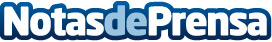 El Museo Reina Sofía organiza la V Conferencia Internacional YOCOCU sobre restauración y conservación del patrimonioDatos de contacto:Nota de prensa publicada en: https://www.notasdeprensa.es/el-museo-reina-sofia-organiza-la-v-conferencia Categorias: Artes Visuales Historia Madrid http://www.notasdeprensa.es